                      Открытый урок. Патриотический час: «История герба России»30 ноября - День герба Российской Федерации.Цель мероприятия: Ознакомление обучающихся с историей возникновения герба России.Задачи:Воспитать уважение к историческому прошлому России.Воспитать чувства патриотизма, гордости за страну.Форма организации деятельности детей: воспитательное мероприятие.У каждой страны есть особая атрибутика, которая отличает её от других государств, подчеркивает независимость и историческую самобытность нации. Она называется державной символикой и включает в себя гимн, флаг и официальный знак. Герб России - это особая эмблема, выполненная в соответствии с геральдическими канонами.Ход мероприятия:Педагог: Ребята, сегодня мы с вами продолжаем разговор о нашей стране, нашей Родине, о российском гербе.Педагог: Что означает слово «герб»?(Дети отвечают)Слово «герб» в переводе с немецкого языка означает «наследие», «наследство».Педагог: Ребята, давайте вспомним, с чем связано появление первых гербов?(Дети отвечают)Педагог: Первые гербы появились в 11 веке. Их появление связано с рыцарством и крестовыми походами.Педагог: У нас на Руси были рыцари?(Дети отвечают)Педагог: У нас на Руси рыцарства не было, и герб появляется гораздо позднее чем в Европе, 13-15 веке. А вот в 17 веке создаются специальные учреждения, которые разрабатывают гербы. В России с 1785 года наличие герба становится обязательным для каждого города.Педагог: Ребята, наш российский герб состоит из двух древних эмблем. Назовите их. (Дети отвечают)Педагог: Это двуглавый орел и всадник. Двуглавый орел больше 5 столетий украшает Российский герб. (См. Приложение 1. Фото1.)Всадник, поражающий копьем дракона - это древний герб Москвы.Педагог: Каждый раз, когда к власти приходил новый царь, он обязательно что-то менял в гербе. (Менялась форма, детали.) Так было до Александра II. В1857 году в своде законов Российской империи появилось точное описание герба: большого, малого. (См. Приложение 1. Фото2, 3.) К этому времени герб становится важнейшим атрибутом власти.И лишь в 1918 году, совет народных Комисаров запретил использовать двуглавого орла в качестве герба.Педагог: С крушением СССР встал вопрос о новом гербе для России, тогда и возникла идея возвратить России ее прежний исторический символ. В1993 художник Ухналев создает новый герб по мотивам малого герба. В 2000 году президентом Путиным В. В. был подписан закон о гербе.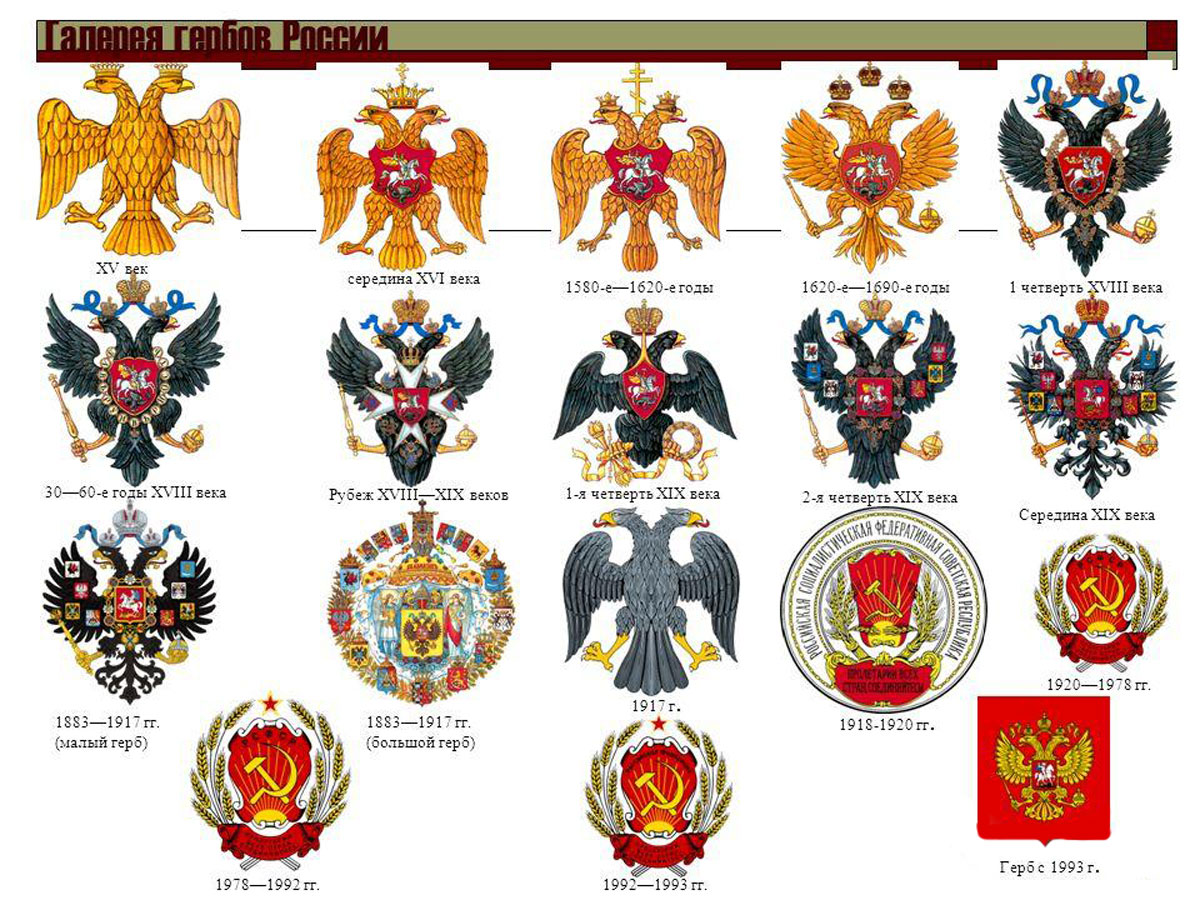 Педагог: Ребята, а сейчас предлагаю ответить на вопросы, связанные с Российским гербом.Когда на русском гербе появляется двуглавый орел?а) 16 векб) 19 векв) 21 век(Дети отвечают)Правильный ответ: В 16 веке.Педагог: Где обычно изображают государственный герб?а) на открытках с видами монастырейб) на почтовых маркахв) на печатях государственных органов власти(Дети отвечают)Правильный ответ: на печатях государственных органов власти.Педагог: Как называется наука о гербах?а) вексиллологияб) нумизматикав) геральдика(Дети отвечают)Правильный ответ: Геральдика - наука о гербах и правилах их создания.Педагог: Кто изображен на груди орла?а) Пётр Первыйб) Георгий Победоносецв) просто воин(Дети отвечают)Правильный ответ: Георгий Победоносец.Изображение всадника, пронзающего копьем змея, называют Святым Георгием Победоносцем. Это изображение напоминает об одном из самых известных его подвигов.Педагог: Ребята, как вы думаете, почему в гербе использовано именно изображение Святого Георгия?(Дети отвечают)Правильный ответ: Георгий Победоносец в древние времена символизировал победу христианства над язычеством. Сейчас — готовность защищать страну от врагов. Дракон — символизирует монголо-татарских захватчиков, победу добра над злом. В целом герб символизирует красоту и справедливость.Педагог: Назовите цвета, которые есть в гербе России?а) зелены, синий, фиолетовыйб) красный, золотой, белый, черный, синийв) черный, серебряный, синий, белый(Дети отвечают)Правильный ответ: Красный, золотой, белый, черный, синий.Педагог: Что держит орел в своих лапах на гербе России? (Дети отвечают)Правильный ответ: Скипетр – в правой, держава – в левой. Скипетр - знак достоинства, единства России, говорит о ее силе и независимости. Держава - говорит о незыблемости государственных устоев нашего Отечества.Педагог: держава на российском гербе представляет собой:а) коронуб) жезлв) золотой шар с крестом наверху(Дети отвечают)Правильный ответ: золотой шар с крестом наверху.Педагог: скипетр на российском гербе представляет собой: а) корону б) жезлв) копьё		 Правильный ответ: жезл.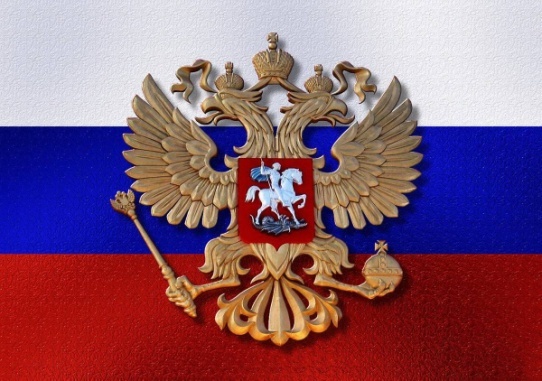 Педагог: На гербе России изображено следующее:а) золотой двуглавый орел на синем геральдическом щите; над орлом три короны Петра Великого, в лапах орла скипетр и держава, на груди орла на золотом щите всадник на белом коне;б) золотой двуглавый орел на красном геральдическом щите; над орлом три короны Петра Великого, в лапах орла скипетр и держава, на груди орла на красном щите всадник на белом коне, поражающий копьем дракона;в) золотой двуглавый орел на красном геральдическом щите; над орлом корона Петра Великого, в лапах орла скипетр и держава, на груди орла на белом щите всадник на коне, поражающий копьем дракона.(Дети отвечают)Правильный ответ: золотой двуглавый орел на красном геральдическом щите; над орлом три короны Петра Великого, в лапах орла скипетр и держава, на груди орла на красном щите всадник на белом коне, поражающий копьем дракона. (См. Приложение 1. Фото 4.)Педагог: Ребята, геральдика наука очень сложная, здесь, каждый элемент имеет значение. Давайте рассмотрим наш герб. Идет обсуждение.Какие вопросы о гербе еще вас интересуют? О чем мы ещё не поговорили? Вас заинтересовала информация об истории Российского герба? Вы поделитесь информацией, которую узнали со своими друзьями?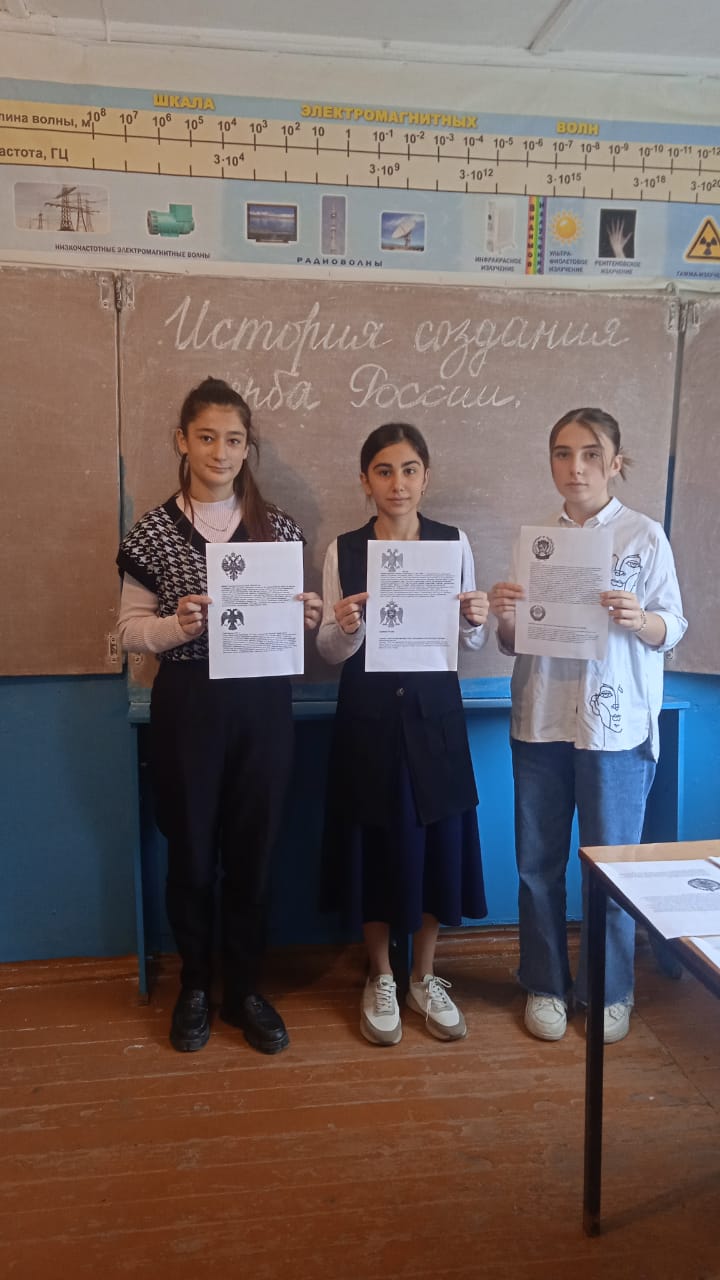 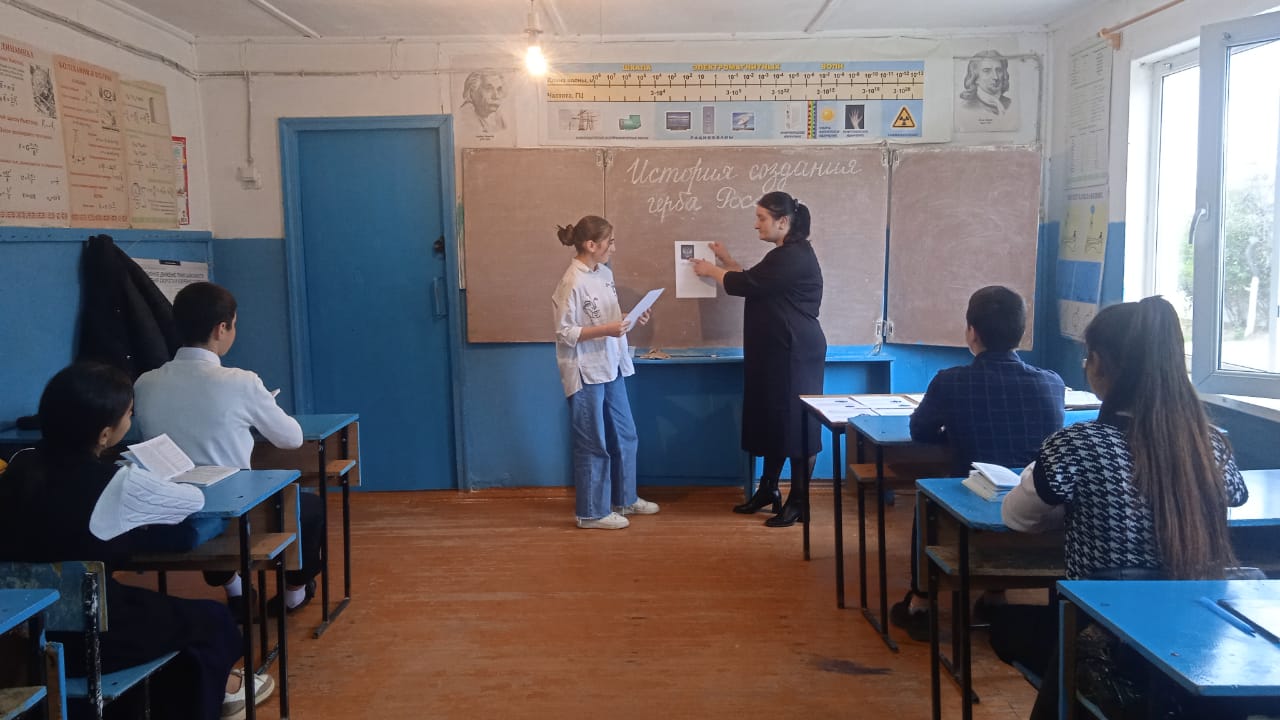 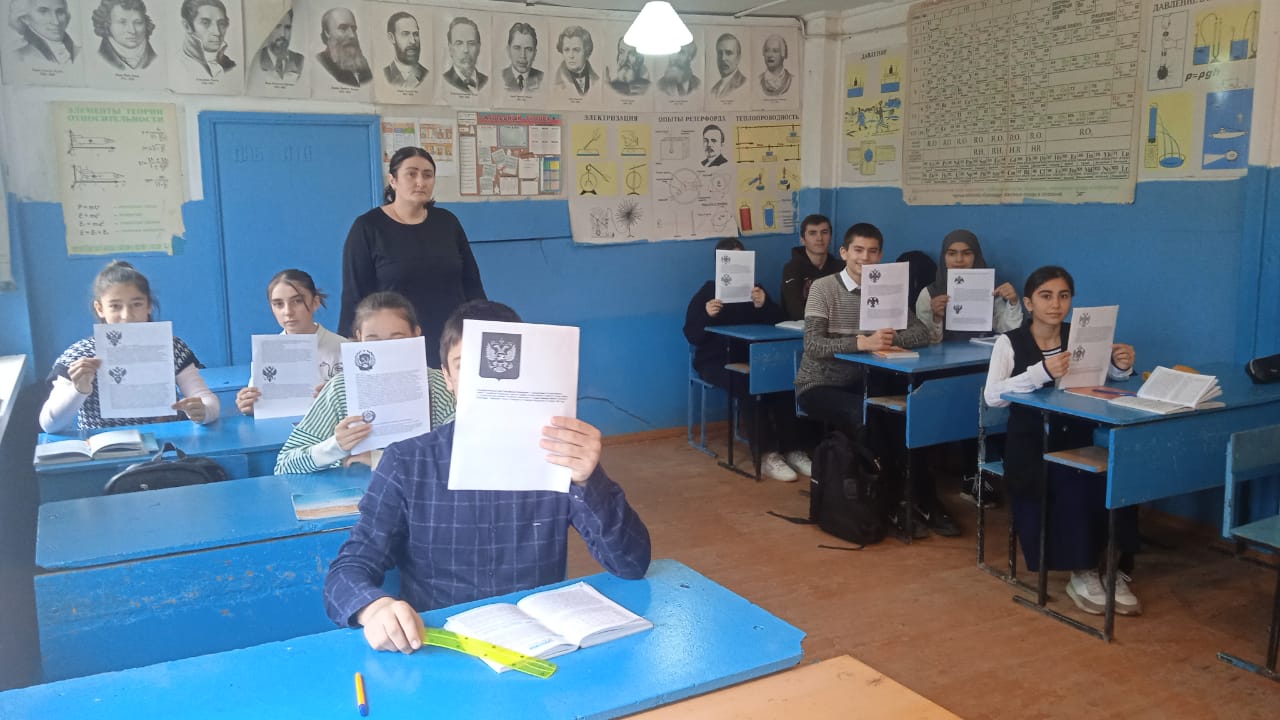 